Kalaholman koulun opetussuunnitelman liite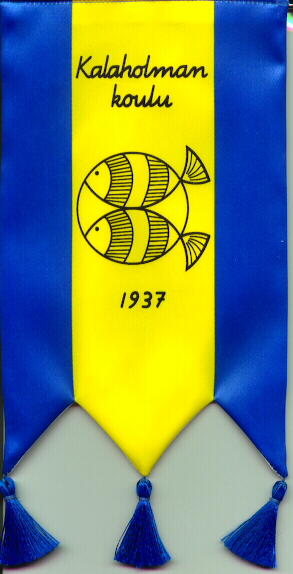 Kalaholman koulun 
toiminnallinen
 tasa-arvosuunnitelma ja yhdenvertaisuus-suunnitelmaRehtorin hyväksymä 1.12.2016Päivitetty 1.12.2020JohdantoYhdenvertaisuussuunnitelma ja tasa-arvosuunnitelma tehdään yhtenä yhteisenä Toiminnallisena tasa-arvosuunnitelmana, joka sisältyy opetussuunnitelmaan. Valmis suunnitelma on koulun opetussuunnitelman liite. Suunnitelmaan tulee kaikille kouluille yhteiset osuudet, jotka on kirjoitettu valmiiksi tähän asiakirjaan. Lisäksi asiakirjaan tulee koulukohtainen osuus (kohdat 5–7). Tarkemmat ohjeet löytyvät Opetushallituksen julkaisusta Tasa-arvo on taitolaji sekä Oppia kaikille yhdenvertaisuussuunnittelun opas oppilaitoksille (www.yhdenvertaisuus.fi/kirjasto).Toiminnallisella tasa-arvosuunnitelmalla varmistetaan, että kouluissa tehdään suunnitelmallista ja tavoitteellista tasa-arvo- ja yhdenvertaisuustyötä. Suunnitelman tulee olla valmis 1.1.2017.Tasa-arvo- ja yhdenvertaisuussuunnittelu on jatkuva prosessi, joka tehdään koko koulun yhteistyönä. Oppilaitoksen rehtorin yksin laatima suunnitelma ei täytä sille asetettuja vaatimuksia. Suunnitelman toteutumista arvioidaan vuosittain lukuvuosisuunnittelun yhteydessä ja sitä päivitetään kolmen vuoden välein. Virasto täydentää vuosisuunnittelulomaketta kyseisellä kohdalla.Rehtori hyväksyy toiminnallisen tasa-arvosuunnitelman ja yhdenvertaisuussuunnitelman osana koulun opetussuunnitelmaa. 1 Suunnitelman painopistealueetArvioinnin painotuksia yhdenvertaisuuden näkökulmasta:oppilaiden valintaperusteetopetuksen järjestäminenkäytettävät oppimateriaalithäirintä ja kiusaaminenopetustilanteen tasapuolisuusopintosuoritusten arviointiopettajien yhdenvertaisuusosaaminenArvioinnin painotuksia tasa-arvon näkökulmasta: oppilasvalinnatopetuksen järjestäminenoppimiserotopintosuoritusten arviointiseksuaalisen häirinnän ehkäiseminen ja poistaminen2 Yhdenvertaisuus ja tasa-arvo käsitteenäYhdenvertaisuusYhdenvertaisuudella tarkoitetaan sitä, että kaikki ihmiset ovat samanarvoisia riippumatta heidän sukupuolestaan, iästään, alkuperästään, kansalaisuudestaan, kielestään, uskonnostaan ja vakaumuksestaan, mielipiteestään, poliittisesta tai ammattiyhdistystoiminnastaan, perhesuhteistaan, vammastaan, terveydentilastaan, seksuaalisesta suuntautumisestaan tai muusta henkilöön liittyvästä syystä. Oikeudenmukaisessa yhteiskunnassa henkilöön liittyvät tekijät, kuten syntyperä tai ihonväri, eivät saisi vaikuttaa ihmisten mahdollisuuksiin päästä koulutukseen, saada työtä ja erilaisia palveluja - perusoikeudet kuuluvat kaikille.Tasa-arvoTasa-arvolla viitataan yleensä sukupuolten tasa-arvoon. Viranomaisten ja oppilaitosten sekä muiden koulutusta ja opetusta järjestävien yhteisöjen on tasa-arvolain mukaan huolehdittava siitä, että naisilla ja miehillä on samat mahdollisuudet koulutukseen ja ammatilliseen kehitykseen. Lisäksi on huolehdittava siitä, että opetus, tutkimus ja oppiaineisto tukevat lain toteutumista. Yhdenvertaisuus ja tasa-arvo tarkoittavat ensi sijassa ihmisarvon kunnioittamista ja yhteiskunnallista oikeudenmukaisuutta. Yhdenvertaiset mahdollisuudet eivät tarkoita erojen kieltämistä. Erilaisten taustojen ei kuitenkaan tulisi vaikuttaa yksilöiden mahdollisuuksiin saada koulutusta ja kehittää itseään kykyjensä mukaan. 3 Keskeisiä yhdenvertaisuuteen liittyviä käsitteitäHÄIRINTÄ Uhkaavan, vihamielisen, halventavan, nöyryyttävän tai hyökkäävän ilmapiirin luominen Esimerkki: Luokassa jotkut oppilaat tai opiskelijat kertovat jatkuvasti etnisiä ja seksuaalivähemmistöjä loukkaavia vitsejä, eikä kukaan puutu asiaan. KOHTUULLINEN MUKAUTTAMINEN Yhdenvertaisuuslain mukaan työn koulutuksen järjestäjän on tarvittaessa tehtävä kohtuullisia mukautuksia vammaisen henkilön koulutukseen pääsyn ja koulutuksessa etenemisen turvaamiseksi. Kohtuullinen mukauttaminen tarkoittaa yksittäistapauksessa toteutettavia tarpeellisia ja asianmukaisia muutoksia ja järjestelyjä, joilla varmistetaan vammaisten henkilöiden yhdenvertaiset ihmisoikeudet ja perusvapaudet. Kohtuullinen mukauttaminen ei saa aiheuttaa suhteetonta rasitetta koulutuksen järjestäjälle. Esimerkki: Liikuntaesteisille opiskelijoille tarjotaan mahdollisuus suorittaa maastokurssi jollain vaihtoehtoisella tavalla. MONIKULTTUURISUUS Monikulttuurisuus on käsite, joka useimmiten ymmärretään etnisten ryhmien välisenä kulttuurien monimuotoisuutena. Nykyään monikulttuurisuus-käsitettä käytetään myös laajemmin monimuotoisuuden synonyyminä siten, että se kattaa myös esim. seksuaali- ja sukupuoli-identiteettien monimuotoisuuden. Joskus monikulttuurisuus korvataan myös termillä kulttuurien välinen vuorovaikutus.MONIPERUSTEINEN SYRJINTÄ Ihminen voi joutua syrjityksi eri perusteilla eri tilanteissa tai samassa tilanteessa useammalla eri syrjintäperusteella. Yleisimpiä ns. toisia perusteita ovat ikä ja sukupuoli. MUODOLLINEN YHDENVERTAISUUS Samanlaisessa tilanteessa ihmisiä kohdellaan aina samalla tavoin. Koska muodollinen yhdenvertaisuus merkitsee kaikille samanlaista kohtelua lähtökohtaisista eroista (esimerkiksi ikä, terveydentila, kieli tai sukupuoli) riippumatta, ei se takaa yhdenvertaisuuden toteumista. POSITIIVINEN ERITYISKOHTELU Positiivinen erityskohtelu tarkoittaa tietyn syrjinnälle alttiin ryhmän (esimerkiksi lapset ja etniset vähemmistöt) asemaa ja olosuhteita parantavia erityistoimenpiteitä, jotka tähtäävät tosiasiallisen yhdenvertaisuuden turvaamiseen eivätkä asteeltaan muodostu toisia syrjiviksi. Yhdenvertaisuuslain 7 § mukaan positiivisen erityiskohtelun on oltava pyrityn tavoitteen kannalta oikeasuhteista.SAAVUTETTAVUUS, ESTEETTÖMYYS JA KÄYTETTÄVYYS Ollakseen saavutettavaa on ympäristön, palvelun tai tarjonnan oltava myös mahdollisimman esteetöntä eli erilaisten ihmisten käyttöön soveltuvaa.  Käytettävyydellä tarkoitetaan, että esim. sähköiset oppimateriaalit ovat käytettävissä erilaisilla apuvälineillä. SYRJINNÄN VAARASSA OLEVAT RYHMÄT Väestöryhmät, jotka ovat heikommassa asemassa yhdenvertaisuuden toteutumisen kannalta. Tällaisia ryhmiä ovat esimerkiksi lapset ja nuoret, etniset, uskonnolliset ja kielelliset vähemmistöt, vammaiset sekä seksuaali- ja sukupuolivähemmistöihin kuuluvat henkilöt. Vaikka puhutaan syrjinnän vaarassa olevista ryhmistä, on hyvä muistaa, että syrjintä koskettaa aina yksilöä.4 Keskeisiä sukupuolten tasa-arvoon liittyviä käsitteitäSUKUPUOLI Sukupuoli voi tarkoittaa virallisen, henkilötunnuksesta ilmenevän sukupuolen lisäksi esimerkiksi sukupuolirooleja, naiseuden ja mieheyden sosiaalisia merkityksiä, yksilön sukupuoli-identiteettiä tai fyysisiä ominaisuuksia. SUKUPUOLI-IDENTITEETTI Sukupuoli-identiteetillä tarkoitetaan henkilön kokemusta omasta sukupuolestaan. Useimpien ihmisten sukupuoli-identiteetti vastaa heille syntymässä määriteltyä sukupuolta. Sukupuoli-identiteetti on kuitenkin aina yksilöllinen. SUKUPUOLEN ILMAISU Sukupuolen ilmaisu tarkoittaa sukupuolen tuomista esiin pukeutumisella, käytöksellä tai muulla vastaavalla tavalla. Sukupuolen ilmaisu voi olla pukeutumista naiselle tai miehelle tyypillisinä pidettyihin vaatteisiin tai käyttäytymistä tai elehtimistä sellaisilla tavoilla, joita pidetään naiselle tai miehelle ominaisina. SEKSUAALINEN SUUNTAUTUMINEN Seksuaalinen suuntautuminen kertoo siitä, keneen henkilö tuntee vetovoimaa emotionaalisesti ja/tai eroottisesti. Seksuaalisen suuntautumisen moninaisuuteen kuuluvat niin homous, lesbous, biseksuaalisuus kuin heteroseksuaalisuus sekä muut tavat määritellä seksuaalista suuntautumista.SUKUPUOLIRISTIRIITA Sukupuoliristiriita tarkoittaa sitä, että ihmisen tunne omasta sukupuolesta ei vastaa hänen kehoaan eikä toisten hänessä näkemää sukupuolta. SUKUPUOLIVÄHEMMISTÖT Sukupuolivähemmistöihin kuuluvat ne ihmiset, joiden biologinen, sosiaalinen tai psyykkinen sukupuoli eivät vastaa toisiaan. Sukupuolivähemmistöihin kuuluvat transsukupuoliset, transgenderit, transvestiitit ja intersukupuoliset. Transsukupuoliset henkilöt kokevat, ettei heidän sukupuolensa vastaa syntymässä määriteltyä sukupuolta. Transgender (muunsukupuolinen) ei koe kuuluvansa selkeästi mies- eikä naissukupuoleen. Transvestiiteilla on tarve toisinaan ilmaista pukeutumisellaan tai muilla tavoin eri sukupuolta. Intersukupuolisella henkilöllä sukupuolta määrittelevät fyysiset ominaisuudet eivät ole synnynnäisesti yksiselitteisesti miehen tai naisen. On syytä välttää sukupuolivähemmistöjen sekoittamista seksuaalivähemmistöihin, koska sukupuoli-identiteetti ei kerro seksuaalisesta suuntautumisesta tai mieltymyksistä. SUKUPUOLTEN TASA-ARVO Sukupuolten tasa-arvolla tarkoitetaan sukupuolten yhtäläisiä oikeuksia ja mahdollisuuksia yhteiskunnassa ja työelämässä sekä vallan ja resurssien oikeudenmukaista jakamista. Usein puhutaan sekä muodollisesta tasa-arvosta, eli syrjimättömyydestä ja yhdenvertaisista oikeuksista ja kohtelusta, että tosiasiallisesta tasa-arvosta esimerkiksi poliittisten päätösten lopputulosten suhteen. Tasa-arvokäsite kattaa myös sukupuolen moninaisuuden eli hyväksyy ajatuksen, että sukupuolia on enemmän kuin kaksi. SUKUPUOLISTEREOTYPIA Sukupuolistereotypiat ovat pelkistettyjä tai kaavamaisia odotuksia ja oletuksia siitä, millaisia miehet ja naiset yleensä ovat tai miten naisten ja miesten tulee käyttäytyä ollakseen ”oikeanlaisia”. Sukupuolistereotypiat ovat pitkälti tiedostamattomia, syvälle kulttuuriin juurtuneita ”itsestäänselvyyksiä”. Stereotypiat yllä- pitävät osaltaan eriarvoisuutta. SUKUPUOLEN MUKAINEN SEGREGAATIO Segregaatio tarkoittaa eriytymistä, eriyttämistä tai eristämistä. Sukupuolen mukainen segregaatio työelämässä ja koulutuksessa tarkoittaa töiden, tehtävien ja koulutusalojen jakautumista naisten ja miesten aloiksi ja töiksi. Horisontaalinen segregaatio tarkoittaa sitä, että tytöt ja pojat opiskelevat eri aloilla tai miehet ja naiset toimivat eri ammateissa, eri työpaikoilla, eri toimialoilla tai työmarkkinoiden sektoreilla. Vertikaalinen segregaatio tarkoittaa työelämässä tapahtuvaa työnjakoa ja eriytymistä siinä, mille hierarkian tasolle miehet ja naiset sijoittuvat. SUKUPUOLINEUTRAALIUS Sukupuolineutraalius perustuu ajatukseen, että sukupuolella ei ole käsiteltävässä asiassa merkitystä. Tällöin näennäisesti sukupuolineutraali toimintatapa saattaa vaikuttaa syrjivästi tai vahvistaa eriarvoisuutta, jos tosiasiallisesti olemassa olevaa sukupuolinäkökulmaa tai sukupuolittuneisuutta ei ole otettu huomioon. SUKUPUOLISOKEUS Sukupuolisokeudesta on kyse silloin, kun sukupuolella ei nähdä merkitystä, vaikka sillä todellisuudessa on. Sukupuolisokea ajattelu saattaa johtaa stereotypioita vahvistavaan toimintaan ja lisätä epätasa-arvoa.SUKUPUOLITIETOINEN OPETUS Sukupuolitietoinen opetus perustuu herkkyydelle tunnistaa yksilöllisyys ja persoonallisuus jokaisessa oppijassa. Opetuksessa pidättäydytään sosiaalistamasta oppilasta hänen ulkoiseen sukupuoleensa. Sukupuolitietoisessa opetuksessa tunnistetaan sukupuolittavia yhteiskunnallisia ja kulttuurisia tekijöitä sekä kyseenalaistetaan ja puretaan niitä sukupuolten tasa-arvoa rakentaen. Oppilaita ohjataan yksilöllisiin valintoihin ja lievitetään täten opinto-, koulutus- ja uravalintojen segregaatiota.SUKUPUOLEEN PERUSTUVA SYRJINTÄ Sukupuoleen perustuvaa syrjintää on henkilön asettaminen sukupuolen (mukaan lukien sukupuoli-identiteetti ja sukupuolen ilmaisu) vuoksi eriarvoiseen asemaan. Syrjintää on myös seksuaalinen tai sukupuoleen perustuva häirintä. Sukupuoleen perustuva syrjintä saattaa yhdistyä muihin syrjintäperusteisiin. Silloin kun syrjintä johtuu useasta syystä, puhutaan moniperusteisesta syrjinnästä.SUKUPUOLEEN PERUSTUVA HÄIRINTÄ Sukupuoleen perustuvalla häirinnällä tarkoitetaan ei-toivottua käytöstä, joka liittyy henkilön sukupuoleen, mutta ei ole luonteeltaan seksuaalista. Tällä käytöksellä loukataan tarkoituksellisesti tai tosiasiallisesti henkilön henkistä tai fyysistä koskemattomuutta. Samalla luodaan uhkaava, vihamielinen, halventava, nöyryyttävä tai ahdistava ilmapiiri. SEKSUAALINEN HÄIRINTÄ Seksuaalisella häirinnällä tarkoitetaan sanallista, sanatonta tai fyysistä ei-toivottua käytöstä, joka on luonteeltaan seksuaalista. Tällaisella käytöksellä loukataan tarkoituksellisesti tai tosiasiallisesti henkilön henkistä tai fyysistä koskemattomuutta erityisesti luomalla uhkaava, vihamielinen, halventava, nöyryyttävä tai ahdistava ilmapiiri. HETERONORMATIIVISUUS Heteronormatiivisessa ajattelumallissa heteroseksuaali mies ja heteroseksuaali nainen edustavat luonnollisia, oikeutettuja, toivottuja ja usein ainoita mahdollisuuksia olla ihminen. Heteronormatiivisuus heijastuu instituutioihin, rakenteisiin, ihmissuhteisiin ja käytäntöihin. YHDENVERTAISUUS JA TASA-ARVO Yhdenvertaisuus ja tasa-arvo ovat perusoikeuksia ja tarkoittavat periaatteessa samaa asiaa: syrjimättömyyden ja tasavertaisten mahdollisuuksien varmistamista kaikille sukupuolesta, etnisestä taustasta, kielestä, kansalaisuudesta, iästä, vammaisuudesta, seksuaalisesta suuntautumisesta, uskonnosta, vakaumuksesta tai muusta henkilöön liittyvästä syystä riippumatta. Lainsäädännössä ja viranomaistyössä tasa-arvo tarkoittaa useimmiten sukupuolten tasa-arvoa. Muihin syrjintäperusteisiin viitattaessa käytetään yhdenvertaisuus-käsitettä.5 Koulun yhdenvertaisuus- ja tasa-arvotyön organisoiminenKoulu määrittelee tähän mm. koulun yhdenvertaisuus- ja tasa-arvotyön vastuuhenkilön ja tasa-arvotyöryhmän kokoonpanon.Kalaholman koulun yhdenvertaisuus- ja tasa-arvotyön vastuuhenkilö on rehtori Antti Saarikoski. Tasa-arvotyöryhmään kuuluvat rehtorin lisäksi johtoryhmän jäsenet Kati Pihlajaniemi, Harri Saine ja Marianne Valkama.6 Koulun yhdenvertaisuus- ja tasa-arvotilanteen nykytilanteen kartoitusKoulun yhdenvertaisuus- ja tasa-arvotilannetta on kartoitettu vuonna 2016 luokittain keskusteluilla Liitteen 1 pohjalta.Päivitys 1.12.2020:
Uusintakartoitus tehtiin luokissa syksyllä 2020. Silloin opettajat keskustelivat näistä asioista oman luokkansa kanssa.7 Koulukohtaiset kehittämiskohteet ja konkreettiset toimenpiteetKoulukohtaiset kehittämiskohteet ja niille konkreettiset toimenpiteet yhdenvertaisuuden ja tasa-arvon edistämiseksi on määritelty kartoituksen perusteella.Päivitys 1.12.2020:
Kalaholman koulu on yleisopetusta antava Porin kaupungin peruskoulu. Kouluun oppilaat pääsevät koulunottoalueelta ja lisäksi kouluun voi hakea muista koulupiireistä. Kouluun valinnassa noudatetaan tasa-arvoa ja yhdenvertaisuutta sivistyslautakunnan antamien ohjeiden mukaan.Kalaholman koulun tilat eivät ole esteettömiä. Mistään ovesta ei pääse luokkahuoneeseen ilman portaita. Lisäksi pääkoululla luokkatilat ovat eri kerroksissa. Hissiä ei ole. Pääkoulun WC-tilat ovat kellarikerroksessa, joihin on ulkoa omat portaansa. WC-tilat pysyvät toistaiseksi vain tyttöjen tai poikien WC-tiloina, sillä yksittäisten WC-tilojen saamiseen ei tällä hetkellä ole taloudellisia mahdollisuuksia. Opetusryhmiä ei muodosteta sukupuolen perusteella. Poikkeuksena on useamman tunnin pituiset liikuntatunnit, sillä pukeutumis- ja peseytymistilojen vähäisyys aiheuttaa ongelmia. Ryhmistä pyritään saamaan heterogeenisia. Tasoryhmiä eri oppiaineissa käytetään vain pedagogisten perusteiden pohjalta, esim. erityisopetusta tai tukiopetusta vaativat oppilaat opiskelevat tarvittaessa pienryhmässä vain tarvittavan ajan. Varsinaisia kehittämiskohteita ei valittu.8 Yhdenvertaisuuteen ja tasa-arvoon liittyvä lainsäädäntö, sopimukset, suunnitelmat ja ohjeet Perusoikeudet Suomen perustuslaissa (731/1999)
Suomen uusi perustuslaki tuli voimaan 1. päivä maaliskuuta 2000. Perustuslain mukaan ihmiset ovat yhdenvertaiset lain edessä. Lain 6 § sisältää yhdenvertaisuuden lain edessä sekä yleisen syrjintäkiellon.Yhdenvertaisuuslaki (1325/2014)
Yhdenvertaisuuslain tarkoituksena on edistää yhdenvertaisuutta ja ehkäistä syrjintää sekä tehostaa syrjinnän kohteeksi joutuneen oikeusturvaa. Lain mukaan viranomaisella, koulutuksen järjestäjällä ja työnantajalla on velvollisuus arvioida yhdenvertaisuuden toteutumista toiminnassaan. Viranomaisen, koulutuksen järjestäjän sekä työnantajan, jonka palveluksessa on säännöllisesti vähintää 30 henkilöä, on laadittava arvioinnin pohjalta suunnitelma (yhdenvertaisuussuunnitelma) tarvittavista toimenpiteistä yhdenvertaisuuden edistämiseksi.Laki kieltää välittömän (suoran) syrjinnän, välillisen (epäsuoran) syrjinnän, häirinnän, kohtuullisten mukautusten epäämisen sekä ohjeen tai käskyn syrjiä jotakuta. Laki naisten ja miesten välisestä tasa-arvosta(609/1986)
Tasa-arvolain tarkoituksena on estää sukupuoleen perustuva syrjintä ja edistää naisten ja miesten välistä tasa-arvoa sekä tässä tarkoituksessa parantaa naisten asemaa. Lain tarkoituksena on myös estää sukupuoli-identiteettiin tai sukupuolen ilmaisuun perustuva syrjintä.Rikoslaki (39/1889)
Syrjintäkiellon rikkomisesta tuomittavat rangaistukset määräytyvät rikoslain mukaan. Rikoslain 11 luvun 9 § sisältää laajan syrjintäkiellon. Rikoslain 47 luvun 3 §:llä puolestaan kielletään syrjintä työelämässä.Perusopetuslaki (628/1998)
Lain mukaan opetuksen tavoitteena on edistää sivistystä ja tasa-arvoisuutta yhteiskunnassa sekä oppilaiden edellytyksiä osallistua koulutukseen ja muutoin kehittää itseään elämänsä aikana.Myös lukiokoulutusta koskevan lainsäädännön perustana on yhdenvertaisuus. Syrjimättömyys ja yhdenvertaisuus liittyvät teemoina myös sekä perusopetuksen että lukiokoulutuksen opetussuunnitelmien perusteisiin.Oppilaitoksen tasa-arvosuunnittelua koskeva 1.1.2015 voimaan tullut lainmuutos (1329/2014) ja hallituksen esitys (HE 19/2014 vp). Oppilas- ja opiskelijahuoltolaki (1287/2013).  Opetussuunnitelmat Aikuisten perusopetuksen opetussuunnitelman perusteet 2015 Opetushallitus.Esiopetuksen opetussuunnitelman perusteet 2014. Opetushallitus. Lisäopetuksen opetussuunnitelman perusteet 2015. Opetushallitus. Perusopetuksen opetussuunnitelman perusteet 2014. Opetushallitus. Täydennys koskien tasa-arvosuunnitelman laadintavelvoitetta 2015. Perusopetukseen valmistavan opetuksen opetussuunnitelman perusteet 2009. Opetushallitus. Tasa-arvon tavoite ja laaja yhdenvertaisuusperiaate ohjaavat perusopetuksen kehittämistä. Opetus edistää taloudellista, sosiaalista, alueellista ja sukupuolten tasa-arvoa. Perusopetuksen opetussuunnitelman perusteissa 2014 on sitouduttu sukupuolten tasa-arvon edistämiseen monesta näkökulmasta:  Perusopetus kannustaa yhdenvertaisesti tyttöjä ja poikia opinnoissa. Jokaista oppilasta autetaan tunnistamaan omat mahdollisuutensa ja rakentamaan oppimispolkunsa ilman sukupuoleen sidottuja roolimalleja.  Perusopetus lisää tietoa ja ymmärrystä sukupuolen moninaisuudesta.  Yhdenvertaisuus ja tasa-arvo ovat perusopetuksen toimintakulttuurin kehittämistä ohjaavia periaatteita.  Opetuksen tulee olla sukupuolitietoista. Jokainen oppiaine edistää sukupuolten tasa-arvoa omalla tavallaan.  Työtapojen, oppimisympäristöjen ja yhteistyökumppaneiden valinnassa kiinnitetään huomiota sukupuolittuneiden asenteiden ja käytänteiden tunnistamiseen ja muuttamiseen.Lukiolaki (629/1998)Lukion opetussuunnitelman perusteet 2015. OpetushallitusIhmisoikeussopimuksetSuomen syrjintäkieltoja koskeva lainsäädäntö pohjautuu kansainvälisiin ihmisoikeussopimuksiin, kuten Kansalaisoikeuksia ja poliittisia oikeuksia koskevaan yleissopimukseen (SopS 7-8/1976), Euroopan ihmisoikeussopimukseen (SopS 18-19/1990), Euroopan sosiaaliseen peruskirjaan ja Kansainvälisen työjärjestön (ILO) yleissopimukseen nro 111. Tärkeimmät yhdenvertaisuuteen liittyvät ihmisoikeussopimukset löytyvät ihmisoikeudet.net - sivustoilta. Suomi on myös ratifioinut YK:n yleissopimuksen syrjinnän vastustamiseksi opetuksen alalla jo vuonna 1971. Opetusalan ammattijärjestön OAJ:n laatimien Opettajien eettisten periaatteiden mukaan ihmisarvoa tulee kunnioittaa riippumatta ihmisen sukupuolesta, sukupuolisesta suuntautuneisuudesta, ulkonäöstä, iästä, uskonnosta, yhteiskunnallisesta asemasta, alkuperästä, mielipiteistä, kyvyistä ja saavutuksista. Opettajan oikeudenmukaisuuteen kuuluu erityisesti tasa-arvon ja yhdenvertaisuuden edistäminen sekä syrjinnän ja suosimisen välttäminen. Oikeudenmukaisuuden tulee toteutua myös etujen ja rasitteiden jaossa, rikkomusten ja ristiriitojen käsittelyssä sekä oppijan arvioinnissa. Opettajan tulee pitää huolta siitä, että kaikille opiskelijoille kuuluvat samat yhteiskunnan jäsenen oikeudet ja velvollisuudet. Opiskelijoiden ja heidän huoltajiensa kulttuureja ja maailmankatsomusta on kunnioitettava tasapuolisesti, eikä ketään saa syrjiä niiden perusteella. Liite 1Vinkkejä keskusteluihin:Keskustelu luokissa, Tasa-arvotyö on taitolaji –opas, sivu 70Kysymyksiä alkukartoituksen tueksi (yhdenvertaisuus)Ovatko opiskeluun tarvittava aineistot esteettömästi kaikkien saatavilla?  Ovatko opetukseen tarkoitetut tilat esteettömiä? Miten yhdenvertaisia eri opintojen suorittamismuodot ovat (tentit, esseet, opintopäiväkirjat jne.)? Miten yhdenvertaisuus toteutuu opiskelijayhteisössä, esim. oppilaskunnissa? Esiintyykö oppilaitoksessa syrjintää tiettyihin ryhmiin kuuluvia opiskelijoita tai henkilökuntaa kohtaan? Syrjinnän perusteena voi olla ikä, sukupuoli, alkuperä, kansalaisuus, kieli, uskonto, vakaumus, mielipide, poliittinen tai ammattiyhdistystoiminta, perhesuhteet, vamma, terveydentila, seksuaalinen suuntautuminen tai muu henkilöön liittyvä syy.Yhdenvertaisuussuunnitelmassa tulee käsitellä kaikkia edellä mainittuja syitä.Miten syrjintään voidaan puuttua? Yhdenvertaisuuden edistäminen tarkoittaa erilaisten lähtökohtien tunnistamista sekä sellaisten opetus- tai työjärjestelyiden luomista, että jokainen opiskelija ja työntekijä voi saavuttaa hänelle asetut tavoitteet.Kysymyksiä alkukartoituksen tueksi (tasa-arvo)Onko koulusi tasa-arvoinen? Kohdellaanko kaikkia oppilaita tasa-arvoisesti?kohteleeko opettaja samalla tavalla tyttöjä ja poikia? kohtelevatko oppilaat toisiaan samalla tavalla sukupuolesta riippumatta? suhtaudutko itse samalla tavalla tyttöihin ja poikiin?  Käyttäytyisitkö koulussa toisin, jos olisit toista sukupuolta? voitko tehdä niitä asioita, joista pidät? odotetaanko sinun tekevän asioita vain sen takia, että olet tyttö/poika/ muuta sukupuolta oleva oppilas? vaikuttavatko muiden mielipiteet valintoihisi? voitko olla oma itsesi koulussa?  Tunnetko olosi koulussa turvalliseksi? tuletko mielelläsi kouluun? missä/milloin et tunne oloasi turvalliseksi? pystytkö kertomaan opettajalle, jos sinua tai ystävääsi kiusataan? puuttuvatko opettajat kiusaamiseen riittävän hyvin? onko sinulla koulussa eri sukupuolta olevia kavereita? miten tyttöjen ja poikien ystävyyteen suhtaudutaan?  Millainen on mielestäsi tasa-arvoinen koulu? mikä koulussasi erityisesti edistää tasa-arvoa? onko sellaisia ongelmia, joihin voisit vaikuttaa omalla toiminnallasi?toivoisitko muutoksia oppitunneille, välitunneille tai koulumatkoille?LähteetOppia kaikille – yhdenvertaisuussuunnittelun opas oppilaitoksille (yhdenvertaisuus.fi/kirjasto)Tasa-arvotyö on taitolaji (oph.fi/julkaisut)KehittämiskohdeToimenpideAikatauluVastuuhenkilöt